İŞ BAŞVURUSUNDA BULUNAN ADAYLAR İÇİN HAZIRLANAN AYDINLATMA METNİ VE AÇIK RIZA BEYAN FORMUAydınlatma Metni:6698 sayılı Kişisel Verilerin Korunması Kanunu (“Kanun”) gereğince, iş başvurusunda bulunan adayların özgeçmişi içerisinde yer alan adayın adı/soyadı, adresi, doğum yeri ve tarihi, telefon numarası, öğrenim durumu, eğitim bilgileri, iş deneyimleri, yabancı dil bilgisi, katıldığı seminerler, konferanslar ve sertifika programları, referansları ve ilgili kişiyi tanıtan tüm veriler ile varsa iş görüşmesi sürecinde gerçekleştirilen sınav sonuçları, ilgili birimin adaya ilişkin değerlendirme notları gibi her türlü bilgi ve belge, kişisel veri kapsamındadır. Yukarıda bahsi geçen kişisel verileriniz; “Veri Sorumlusu” olarak “ESH Münhasır Sağlık Hizmetleri A.Ş. (Bundan böyle ESH olarak anılacaktır) tarafından aşağıda açıklanan kapsamda işlenebilecektir. 1. Kişisel Verilerin Hangi Amaçla İşleneceği:Kişisel verileriniz, iş başvuru talebinizin ve ilgili pozisyona uygunluğunuzun değerlendirilmesi, ESH’ın insan kaynakları politikaları çerçevesinde işe alım süreçlerinin yürütülmesi, sonuçlandırılması, sonucun olumsuz olması durumlarında sonradan oluşacak benzer pozisyonlarda başvurunuzun değerlendirmeye alınması ve bu kapsamda sizinle iletişime geçilmesi ile ESH’ın işe alım prosedürlerinin geliştirilmesi, ESH’ın ticari faaliyetlerinin ve operasyonel süreçlerinin yürütülmesi gibi amaçlarla işlenecektir. 2. İşlenen Kişisel Verilerin Kimlere ve Hangi Amaçla Aktarılabileceği:Toplanan kişisel verileriniz; yukarıda belirtilen amaçların gerçekleştirilmesi ile sınırlı olmak üzere iş ortaklarımıza, paydaşlarımıza, tedarikçilerimize, kanunen yetkili kamu kurumları ve özel hukuk kişilerine, 6698 sayılı Kanun’un 8. ve 9. maddelerinde belirtilen kişisel veri işleme şartları ve amaçları çerçevesinde aktarılabilecektir.3. Kişisel Veri Toplamanın Yöntemi ve Hukuki Sebebi:Kanun’un 5. ve 6. maddelerinde belirtilen kişisel veri işleme şartları ve amaçları kapsamında kişisel verileriniz, ESH’ın insan kaynakları politikaları çerçevesinde işe alım süreçlerinin yürütülmesi, sonuçlandırılması ve bu kapsamda sizinle iletişime geçilmesi ile ESH’ın ticari faaliyetlerinin ve operasyonel süreçlerinin yürütülmesi gibi amaçlarla ve temel hak ve özgürlüklerinize zarar vermemek kaydıyla ESH’ın meşru menfaati ve açık rıza alınması hukuki sebebine dayanarak, mail yolu ile ESH internet sitesi vasıtasıyla ve fiziki ortamda ve formlar ile toplanmaktadır.   4. Veri Sahibinin Kanun’un 11. maddesinde Sayılan Hakları:Kanun’un 11. maddesi uyarınca; veri sahibi, Kişisel Verileri Koruma Kurulu’nun belirlediği yöntemlerle ESH’a başvurarak;Kişisel verilerinin işlenip işlenmediğini öğrenme, Kişisel verileri işlenmişse buna ilişkin bilgi talep etme, Kişisel verileri işleniyorsa, kişisel verilerin işlenme amacını ve bunların amacına uygun kullanılıp kullanılmadığını öğrenme, Kişisel verileri yurt içinde veya yurt dışında üçüncü kişilere aktarılıyorsa, kişisel verilerin aktarıldığı üçüncü kişileri bilme, Kişisel verilerin eksik veya yanlış işlenmiş olması halinde bunların düzeltilmesini isteme ve bu kapsamda yapılan işlemin kişisel verilerin aktarıldığı üçüncü kişilere de bildirilmesini isteme, Kanun ve ilgili diğer kanun hükümlerine uygun olarak işlenmiş olmasına rağmen, işlenmesini gerektiren sebeplerin ortadan kalkması halinde kişisel verilerin silinmesini veya yok edilmesini isteme ve bu kapsamda yapılan işlemin kişisel verilerin aktarıldığı üçüncü kişilere bildirilmesini isteme, İşlenen verilerin münhasıran otomatik sistemler vasıtasıyla analiz edilmesi suretiyle kişinin kendisi aleyhine bir sonucun ortaya çıkmasına itiraz etme, Kişisel verilerin kanuna aykırı olarak işlenmesi sebebiyle zarara uğraması halinde, zararın giderilmesini talep etme haklarına sahiptir.TALEPLERİNİZ İÇİN BİZİMLE İLETİŞİME GEÇMEK İSTERSENİZYazılı olarak talepte bulunulması halinde;İnternet sitemizde yer alan “KVKK  Başvuru Formu” nun ıslak imzalı bir nüshasını, kimliğinizi tespit edici bir belge ile şahsen veya 11. Madde kapsamında sayılan haklara ilişkin başvuru yapmaya yetkili olduğunuzu gösterir ve noter tasdikli bir vekâletname ile vekaleten teslim edebilir ya da noter aracılığıyla ‘Küçükbakkalköy Mah. Defne Sk. Flora Apt. Ataşehir / İstanbul” adresine gönderebilirsiniz. Elektronik olarak talepte bulunulması halinde; “Veri Sorumlusuna Başvuru Usul ve Esasları Hakkına Tebliğ”in 5. maddesi uyarıca, güvenli elektronik imza, mobil imza ya da Şirketimize daha önce bildirdiğiniz ve sistemlerimizde kayıtlı bulunan elektronik posta adresini kullanmak suretiyle  info@eshsaglik.com.tr e-posta adresine iletebilirsiniz.  Şirketimize ilettiğiniz talepleriniz, talebinizin niteliğine göre en kısa sürede ve en geç otuz gün içerisinde, yazılı olarak veya elektronik ortamda cevaplandırılacaktır.Şirketimize ilettiğiniz talepleriniz, talebinizin niteliğine göre en kısa sürede ve en geç otuz gün içerisinde, yazılı olarak veya elektronik ortamda cevaplandırılacaktır.Açık Rıza Beyan Formu:6698 sayılı Kişisel Verilerin Korunması Kanunu (“Kanun”) ve ilgili mevzuat gereğince kişisel verilerimin kim tarafından, hangi amaçla işleneceği, işlenen kişisel verilerin kimlere ve hangi amaçla aktarılabileceği, kişisel veri toplamanın yöntemi, hukuki sebebi ve Kanun’un 11. maddesinde yer alan haklarım konularında şirketin “Çalışan Adaylarına İlişkin Aydınlatma Metni” ile bilgilendirildim. Yazılı ve/veya elektronik ortamda başvurduğum pozisyona uygunluğumun değerlendirilmesi, ESH‘ın insan kaynakları politikaları çerçevesinde işe alım süreçlerinin yürütülmesi, sonuçlandırılması, sonucun olumsuz olması durumlarında sonradan oluşacak benzer pozisyonlarda başvurumun değerlendirmeye alınması ve bu kapsamda iletişime geçilmesi ile ESH’ın işe alım prosedürlerinin geliştirilmesi gibi, ESH‘ın ticari faaliyetlerinin ve operasyonel süreçlerinin yürütülmesi gibi amaçlarla ESH’a ilettiğim her türlü kişisel verimin, ESH tarafından kaydedilmesine, depolanmasına, değiştirilmesine, güncellenmesine, periyodik olarak kontrol edilmesine, yeniden düzenlenmesine, sınıflandırılmasına, özgeçmişimde yer alan ve kendi irademle seçtiğim referanslarımın ve/veya ESH tarafından bizzat ulaşılan diğer referansların aranarak ilgili kişilerden işe yatkınlığım hakkında bilgi/veri alınmasına ve bu bilgilerin/verilerin ESH tarafından kaydedilmesine, kişisel verilerimin ESH’ın gerek aydınlatma metni ve gerekse yukarda ifade edilen amaçlar ile sınırlı olmak üzere proje yürüttüğü iş ortakları,  hizmet ve destek aldığı tedarikçilerle paylaşmasına ve yukarıda bahsi geçen kişisel verilerimin 2 yıl boyunca ESH’ın insan kaynakları havuzunda muhafaza edilmesine,     Onay Veriyorum            Onay Vermiyorum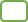 …………………………………….………………………………………………………………… (El yazısıyla “Onay veriyorum” ya da ”Onay vermiyorum” yazılmalıdır.)Çalışan adayının adı- soyadı:İmza:Yukarıda belirtilen amaçlarla veri işleme faaliyetlerine ilişkin açık rızamı içeren işbu muvafakatname tarafımdan hiçbir baskı altında kalmadan hür irademle imzalanmıştır.